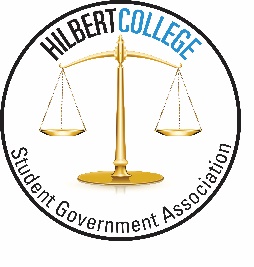 Student Government AssociationSGA Senate MeetingMarch 31, 2016 at 3:15p.m.Fun Fact of the Day: Giraffes have no vocal cords.Call to Order by President Kyle EnglishRoll Call by Secretary Rebecca Crawford Claudia has an unexcused tardiness.Review and Approve AgendaMoved by AlexiaSeconded by RebeccaAll in favorAgenda approvedReview and Approve the MinutesMoved by RebeccaSeconded by AlexiaAll in favor Minutes approvedQuestions and Comments from AudienceNone Executive Board ReportsPresident – Kyle EnglishMade, sent out and printed the meeting agenda Attended Senior Night and Grad FairAttended E-Board meetingWrote stipend speechVice President – Ethan KenyonWorked on election Attended E-Board meetingSecretary – Rebecca CrawfordMade, sent out and printed the meeting minutesCreated and sent out Toilet Talk to be approvedSent out emails regarding electionsWrote stipend speechAttended E-Board meetingMet with ToriTreasurer – Emily PawelskiE-Board meetingMet with ToriWrote stipend speechEmailed S.V.A. and Hilbert Helpers about their club budgetEmailed clubs about budget meetingsVP for Programming – Alexia GuzmánEaster partySent out emails for Awards BanquetMet with ToriAttended E-Board meetingWrote stipend speechAttended Senior Night and Grad FairAdvisors –Thomas Vane & Tori FelserTommyEaster partyPreparing for Middle StatesSent out informationHelped with electionsCommittee ReportsSocial WelfareNo formal meetingRules and RegulationsElection flyersRecycled old flyers around campusLooked over candidacy formsCommunicationsNo formal meetingBudgets and AppropriationsS.G.A. and club budgetsHanded in cash/check formsEventsGetting ramp built for Awards Banquet Old BusinessCharter/Re-chartersEthan moves to charter Hilbert Sweep TeamSeconded by EmilyClub will clean up campus and help out in the communityAll in favor except one abstentionFundraiser RequestsCJ/FS club wants to do a “Pie Your Professor” event April 27th 1p.m. to 3p.m. and April 28th 2p.m. to 4p.m.Moved by EthanSeconded by Nautica and WyannAll in favorFunding RequestsNoneStudent ConcernsFixing Upstairs Bogel Hall Toilet Talk holderNew furniture in apartmentsCan we turn off the fob system during the day? Can we get automatic sinks and soap dispensers in bathrooms?When are the peepholes for resident doors being put in?AllocationsNoneAdmissions ProcessGot an interview to get answersJanette answered questions hadWill be looking for further answersSGA Elections Pushed back to April 12th and April 13th, 8a.m. to 3p.m. both daysPaperwork needs to be in by April 11thSign-Up sheet passed around for working the election table Children’s Easter PartyThanked for help300 people attendedSomeone tweeted about itFocus GroupsNot much successGoing to try another one: April 12th at 5:30p.m.Will be for seniors and commutersNew BusinessMiddle States ReviewComing on Monday, April 4thHappens every ten years125 page document to readHilbert has to show what has been done and what changes have been madeHilbert is getting reaccredited, this is just a reviewIf there are concerned students, let them know it is okWorst thing that can happen is that Middle States gives recommendations for changes and then they come back in 5 years to check inAwards Banquet2 weeks away, April 15th, 6pmDining hall25th annual occurrenceNeed speakers for each award5 awards, descriptions for which will be emailed to everyoneBe there at 4pm, dressed in business casualElijah cannot be there, he has a conference*Ethan moves to close the meeting at 3:45pm, Natalie seconds, Meeting is closed*Stipend speeches
*Rebecca moves to reopen meeting at 4:12pm, Ethan seconds, Meeting is opened*AnnouncementsCAB Swag Bingo and Ice Cream Bar, Sunday (April 3rd)Meet with advisors for schedulesMiddle states is coming Monday- Wednesday (April 4th – April 6th)April 7th – Love Your Selfie, 10:30a.m. to 12:30p.m.April 8th – Diversity training, morning and afternoon sessionsWrite paper about an influential woman to win moneyDue Monday (April 4th)Questions and Comments from the AudienceReminder: If you’re interested in running for S.G.A you need to fill out forms and turn them inAward descriptionsClub improvementMost improvement on campusJohn Kissel, Leadership awardSister award-student that follows 8 Franciscan valuesAdvisor of yearTori misses us and loves us all*Ethan moves to close the meeting at 4:19p.m., seconded by Nautica – Meeting is closed*SGA Senate Concerns*Ethan moves to reopen the meeting at 4:20p.m., seconded by Natalie – Meeting is opened*Adjournment of Senate MeetingEthan moves to adjourn the meeting at 4:20p.m.Seconded by NatalieMeeting is adjourned at 4:20p.m.